2018 CARO AGM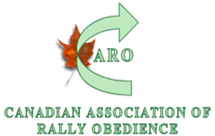 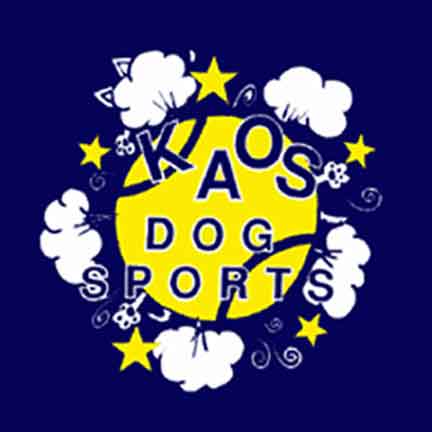 hosted by KAOS Dogsports Inc.Limited Edition Merchandise Order FormWe have chosen high quality products that we hope will last you for many years to come: ATC, Bella Canvas and Coal Harbour.  Payments must be made, in full, at time of order. Shipping available upon request. Neither, CARO nor KAOS Dogsports Inc., will be purchasing extra items, for future purchase.You must order them by MARCH 20, 2018.PAYMENT: CASH, MONEY ORDER, CHEQUE or EMAIL TRANSFER to rally@kaosdogsports.caOrders will be available for pick up at the 2018 CARO AGM at KAOS Dogsports, Regina, SKWe will accept orders that require shipping.  They will be shipped AFTER the AGM. Your shipping fee determined once we receive your order and have a total weight and size.  Shipping fees must be paid prior to being sent.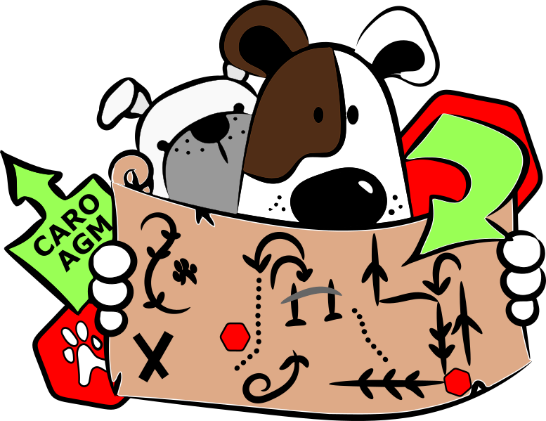 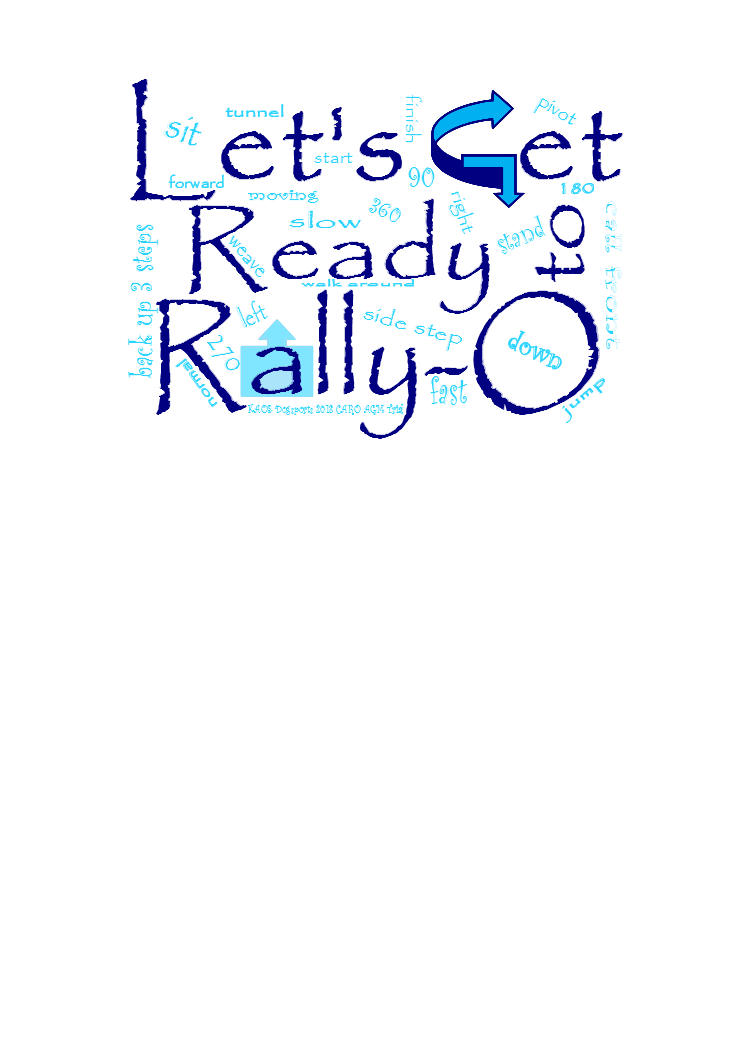 2018 CARO AGM T-ShirtArtwork by Natasha Mathews,CARO Judge & SK/MB Board Of DirectorKAOS 2018 CARO AGM Trial T-ShirtKAOS Dogsports 2018CARO AGM Rally-O T-Shirts!  $25 eachFit Guide at:  https://www.bellacanvas.com/product/3001/Unisex-Jersey-Short-Sleeve-Tee.htmlKAOS Dogsports 2018CARO AGM Rally-O T-Shirts!  $25 eachFit Guide at:  https://www.bellacanvas.com/product/3001/Unisex-Jersey-Short-Sleeve-Tee.htmlKAOS Dogsports 2018CARO AGM Rally-O T-Shirts!  $25 eachFit Guide at:  https://www.bellacanvas.com/product/3001/Unisex-Jersey-Short-Sleeve-Tee.htmlKAOS Dogsports 2018CARO AGM Rally-O T-Shirts!  $25 eachFit Guide at:  https://www.bellacanvas.com/product/3001/Unisex-Jersey-Short-Sleeve-Tee.htmlKAOS Dogsports 2018CARO AGM Rally-O T-Shirts!  $25 eachFit Guide at:  https://www.bellacanvas.com/product/3001/Unisex-Jersey-Short-Sleeve-Tee.htmlKAOS Dogsports 2018CARO AGM Rally-O T-Shirts!  $25 eachFit Guide at:  https://www.bellacanvas.com/product/3001/Unisex-Jersey-Short-Sleeve-Tee.htmlKAOS Dogsports 2018CARO AGM Rally-O T-Shirts!  $25 eachFit Guide at:  https://www.bellacanvas.com/product/3001/Unisex-Jersey-Short-Sleeve-Tee.htmlKAOS Dogsports 2018CARO AGM Rally-O T-Shirts!  $25 eachFit Guide at:  https://www.bellacanvas.com/product/3001/Unisex-Jersey-Short-Sleeve-Tee.htmlKAOS Dogsports 2018CARO AGM Rally-O T-Shirts!  $25 eachFit Guide at:  https://www.bellacanvas.com/product/3001/Unisex-Jersey-Short-Sleeve-Tee.htmlDESIGN OPTIONSBella Canvas 3001 T-Shirt. COLOUR OPTIONSCOLOUR OPTIONSQUANTITY ORDERING(Indicate Qty next to each size ordering.)QUANTITY ORDERING(Indicate Qty next to each size ordering.)TOTALSTOTALSTOTALSTOTALSTOTALSIMAGE ON BACK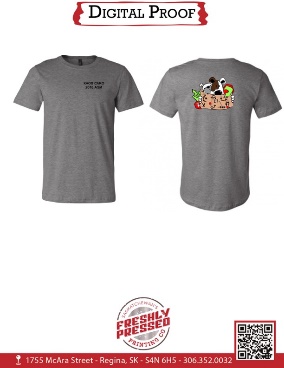 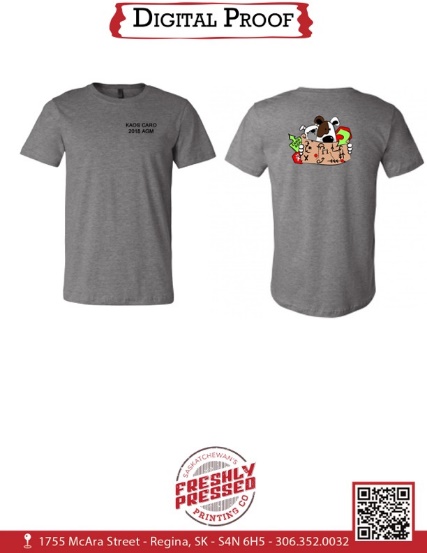 ON FRONT:          KAOS CARO 2018 AGM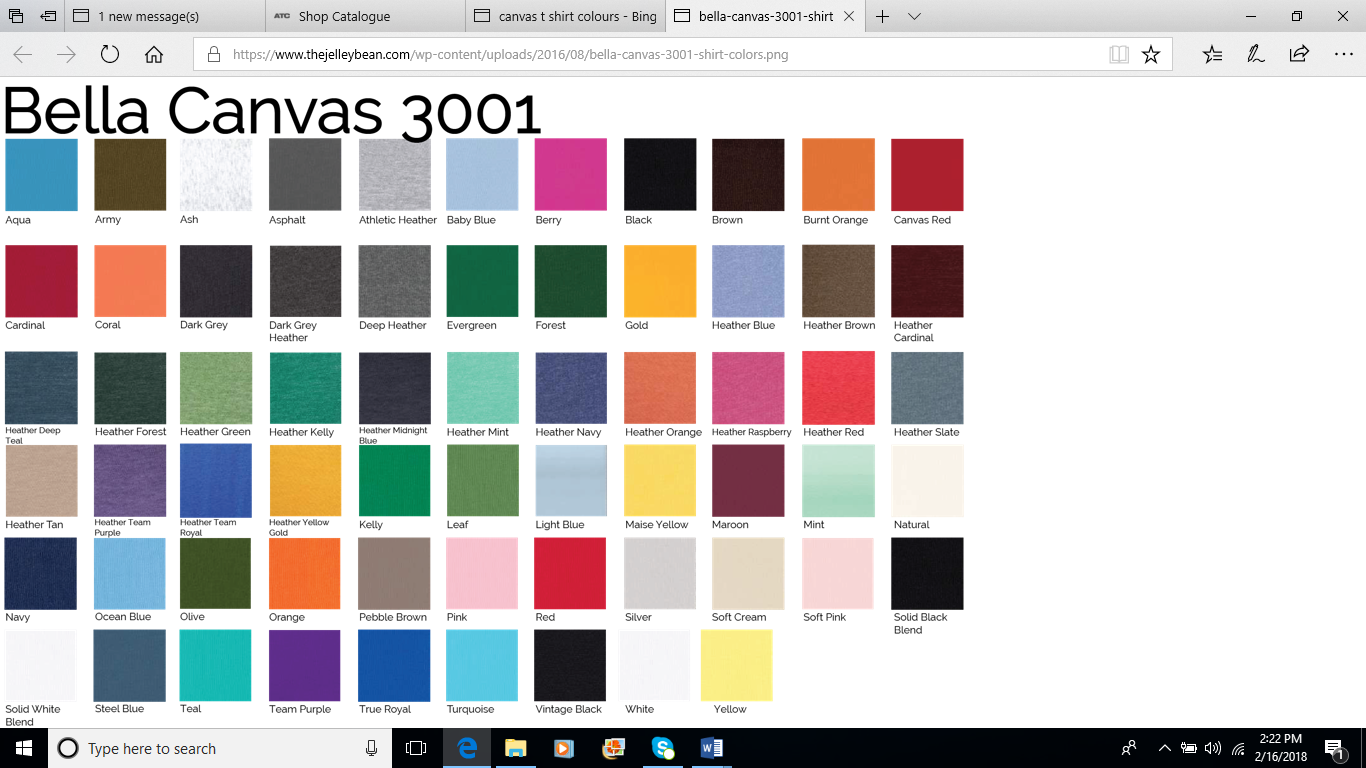 ATHLETIC GREYAth. Heather - 90% Airlume combed and ring-spun cotton, 10% polyATHLETIC GREYAth. Heather - 90% Airlume combed and ring-spun cotton, 10% polyXS  ___________# shirts ordered S    ___________# shirts ordered M  ___________# shirts orderedL    ___________# shirts orderedXL  ___________# shirts ordered2X  ___________# shirts ordered3X ___________# shirts ordered 4X ___________# shirts orderedXS  ___________# shirts ordered S    ___________# shirts ordered M  ___________# shirts orderedL    ___________# shirts orderedXL  ___________# shirts ordered2X  ___________# shirts ordered3X ___________# shirts ordered 4X ___________# shirts ordered$25/shirt x _____# of shirts =$______________$25/shirt x _____# of shirts =$______________$25/shirt x _____# of shirts =$______________$25/shirt x _____# of shirts =$______________$25/shirt x _____# of shirts =$______________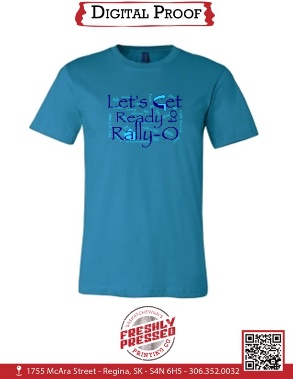 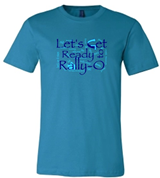 TEAL100% Airlume combed and ring-spun cotton, 32 single 4.2 oz. (Ash - 99% Airlume combed and ring-spun cotton, 1% polyTEAL100% Airlume combed and ring-spun cotton, 32 single 4.2 oz. (Ash - 99% Airlume combed and ring-spun cotton, 1% polyXS  ___________# shirts ordered S    ___________# shirts ordered M  ___________# shirts orderedL    ___________# shirts orderedXL  ___________# shirts ordered2X  ___________# shirts ordered3X ___________# shirts ordered 4X ___________# shirts orderedXS  ___________# shirts ordered S    ___________# shirts ordered M  ___________# shirts orderedL    ___________# shirts orderedXL  ___________# shirts ordered2X  ___________# shirts ordered3X ___________# shirts ordered 4X ___________# shirts ordered$25/shirt x _____# of shirts =$______________$25/shirt x _____# of shirts =$______________$25/shirt x _____# of shirts =$______________$25/shirt x _____# of shirts =$______________$25/shirt x _____# of shirts =$______________CARO MerchandiseCARO MerchandiseCARO MerchandiseCARO MerchandiseCARO MerchandiseCARO MerchandiseCARO MerchandiseCARO MerchandiseDESIGN OPTIONSDESIGN OPTIONSCOLOUR OPTIONSCOLOUR OPTIONSSIZE & QUANTITIESSIZE & QUANTITIESTOTALSTOTALSPOLO SHIRTw/ Embroidered CARO Logo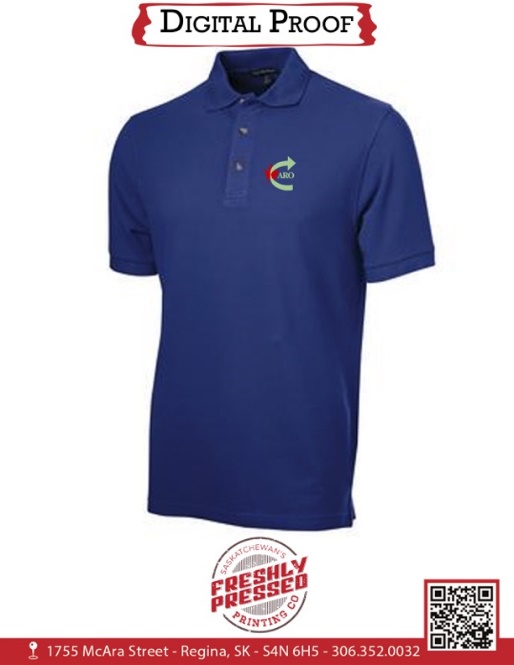 8.4-oz, 65/35 polyester/cotton pique; Soil release treatment will remove most stains when washed; Rib knit collar; Anti-pill; TaglessSize guide:http://www.sanmarcanada.com/specsheets/CH_S4022.pdf POLO SHIRTw/ Embroidered CARO Logo8.4-oz, 65/35 polyester/cotton pique; Soil release treatment will remove most stains when washed; Rib knit collar; Anti-pill; TaglessSize guide:http://www.sanmarcanada.com/specsheets/CH_S4022.pdf WHITE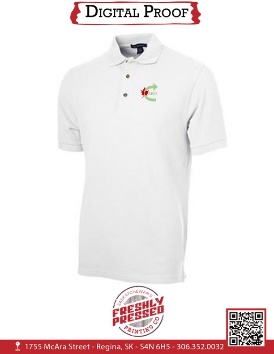 WHITEXS  ___________# shirts ordered S    ___________# shirts ordered M  ___________# shirts orderedL    ___________# shirts orderedXL  ___________# shirts ordered2X  ___________# shirts ordered3X ___________# shirts ordered 4X ___________# shirts orderedXS  ___________# shirts ordered S    ___________# shirts ordered M  ___________# shirts orderedL    ___________# shirts orderedXL  ___________# shirts ordered2X  ___________# shirts ordered3X ___________# shirts ordered 4X ___________# shirts ordered$22.20/shirt x _____# of shirts =$______________$22.20/shirt x _____# of shirts =$______________POLO SHIRTw/ Embroidered CARO Logo8.4-oz, 65/35 polyester/cotton pique; Soil release treatment will remove most stains when washed; Rib knit collar; Anti-pill; TaglessSize guide:http://www.sanmarcanada.com/specsheets/CH_S4022.pdf POLO SHIRTw/ Embroidered CARO Logo8.4-oz, 65/35 polyester/cotton pique; Soil release treatment will remove most stains when washed; Rib knit collar; Anti-pill; TaglessSize guide:http://www.sanmarcanada.com/specsheets/CH_S4022.pdf ROYAL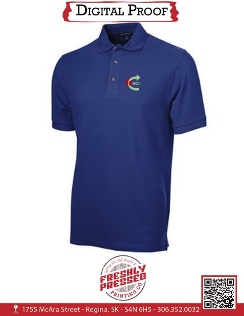 ROYALXS  ___________# shirts ordered S    ___________# shirts ordered M  ___________# shirts orderedL    ___________# shirts orderedXL  ___________# shirts ordered2X  ___________# shirts ordered3X ___________# shirts ordered 4X ___________# shirts orderedXS  ___________# shirts ordered S    ___________# shirts ordered M  ___________# shirts orderedL    ___________# shirts orderedXL  ___________# shirts ordered2X  ___________# shirts ordered3X ___________# shirts ordered 4X ___________# shirts ordered$22.20/shirt x _____# of shirts =$______________$22.20/shirt x _____# of shirts =$______________POLO SHIRTw/ Embroidered CARO Logo8.4-oz, 65/35 polyester/cotton pique; Soil release treatment will remove most stains when washed; Rib knit collar; Anti-pill; TaglessSize guide:http://www.sanmarcanada.com/specsheets/CH_S4022.pdf POLO SHIRTw/ Embroidered CARO Logo8.4-oz, 65/35 polyester/cotton pique; Soil release treatment will remove most stains when washed; Rib knit collar; Anti-pill; TaglessSize guide:http://www.sanmarcanada.com/specsheets/CH_S4022.pdf BLACK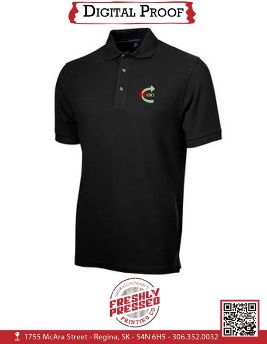 BLACKXS  ___________# shirts ordered S    ___________# shirts ordered M  ___________# shirts orderedL    ___________# shirts orderedXL  ___________# shirts ordered2X  ___________# shirts ordered3X ___________# shirts ordered 4X ___________# shirts orderedXS  ___________# shirts ordered S    ___________# shirts ordered M  ___________# shirts orderedL    ___________# shirts orderedXL  ___________# shirts ordered2X  ___________# shirts ordered3X ___________# shirts ordered 4X ___________# shirts ordered$22.20/shirt x _____# of shirts =$______________$22.20/shirt x _____# of shirts =$______________BUNNY HUGAKA HOODIEw/ Embroidered CARO Logo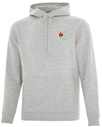 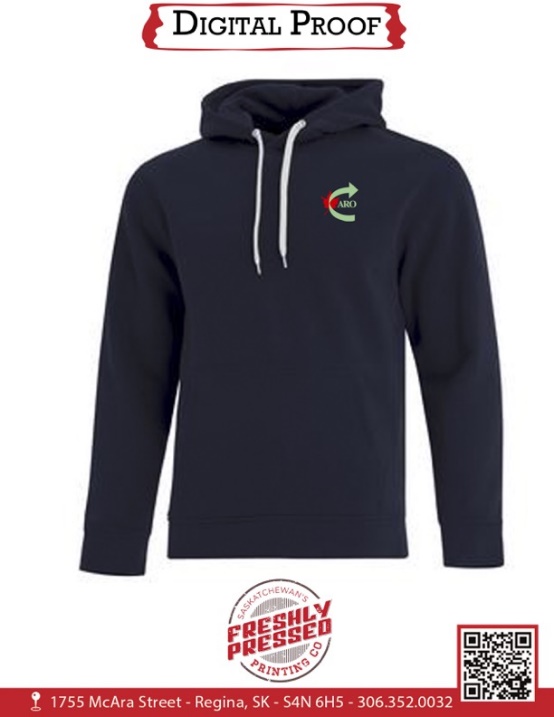 15.7-oz, 75/25 cotton/polyester fleece; Combed and ring spun cotton; 100% cotton jersey lined hood with contrast drawstring; Tear away label; Superior printing surface;*60/40 cotton/polyester; **95/5 cotton/viscoseBUNNY HUGAKA HOODIEw/ Embroidered CARO Logo15.7-oz, 75/25 cotton/polyester fleece; Combed and ring spun cotton; 100% cotton jersey lined hood with contrast drawstring; Tear away label; Superior printing surface;*60/40 cotton/polyester; **95/5 cotton/viscoseNAVY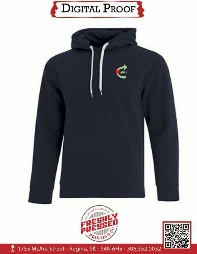 NAVYXS  ___________# shirts ordered S    ___________# shirts ordered M  ___________# shirts orderedL    ___________# shirts orderedXL  ___________# shirts ordered2X  ___________# shirts ordered3X ___________# shirts ordered 4X ___________# shirts orderedXS  ___________# shirts ordered S    ___________# shirts ordered M  ___________# shirts orderedL    ___________# shirts orderedXL  ___________# shirts ordered2X  ___________# shirts ordered3X ___________# shirts ordered 4X ___________# shirts ordered$29.97/shirts x _____# of shirts =$______________$29.97/shirts x _____# of shirts =$______________BUNNY HUGAKA HOODIEw/ Embroidered CARO Logo15.7-oz, 75/25 cotton/polyester fleece; Combed and ring spun cotton; 100% cotton jersey lined hood with contrast drawstring; Tear away label; Superior printing surface;*60/40 cotton/polyester; **95/5 cotton/viscoseBUNNY HUGAKA HOODIEw/ Embroidered CARO Logo15.7-oz, 75/25 cotton/polyester fleece; Combed and ring spun cotton; 100% cotton jersey lined hood with contrast drawstring; Tear away label; Superior printing surface;*60/40 cotton/polyester; **95/5 cotton/viscoseATHLETIC GREY 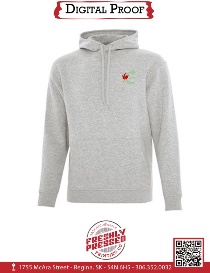 ATHLETIC GREY XS  ___________# shirts ordered S    ___________# shirts ordered M  ___________# shirts orderedL    ___________# shirts orderedXL  ___________# shirts ordered2X  ___________# shirts ordered3X ___________# shirts ordered 4X ___________# shirts orderedSize guide: http://www.sanmarcanada.com/specsheets/ATC_F2016.pdfXS  ___________# shirts ordered S    ___________# shirts ordered M  ___________# shirts orderedL    ___________# shirts orderedXL  ___________# shirts ordered2X  ___________# shirts ordered3X ___________# shirts ordered 4X ___________# shirts orderedSize guide: http://www.sanmarcanada.com/specsheets/ATC_F2016.pdf$29.97/shirts x _____# of shirts =$______________$29.97/shirts x _____# of shirts =$______________TOTE BAGSTOTE BAGSQUANTITY & TOTALSQUANTITY & TOTALSQUANTITY & TOTALSQUANTITY & TOTALSQUANTITY & TOTALSQUANTITY & TOTALS14.87” x 5.12” x 12.75”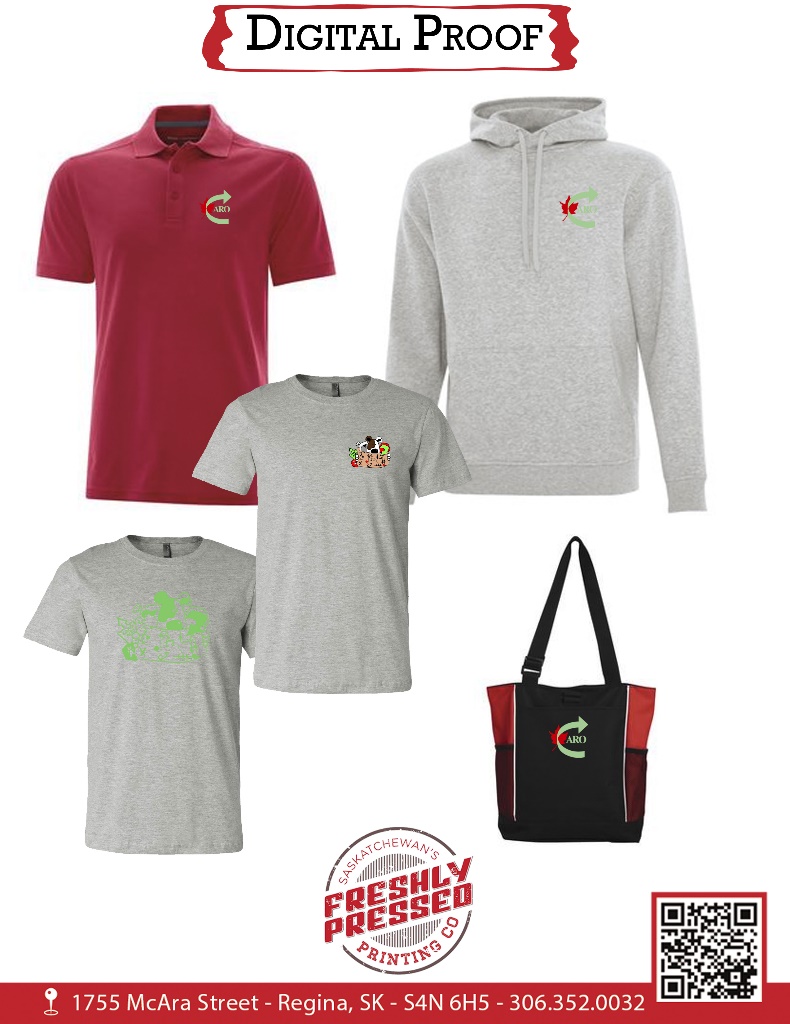 14.87” x 5.12” x 12.75”          $16.65/tote x _____# of totes =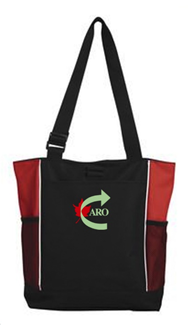         $______________          $16.65/tote x _____# of totes =        $______________          $16.65/tote x _____# of totes =        $______________          $16.65/tote x _____# of totes =        $______________          $16.65/tote x _____# of totes =        $______________          $16.65/tote x _____# of totes =        $______________14.87” x 5.12” x 12.75”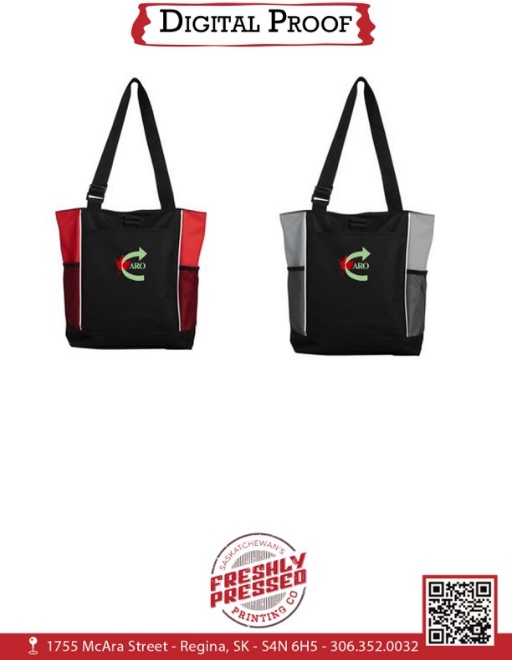 14.87” x 5.12” x 12.75”$16.65/tote x _____# of totes =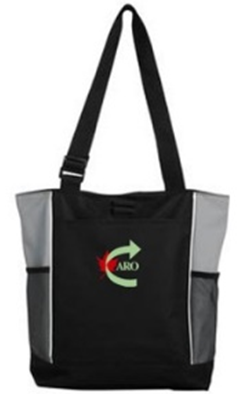 $______________$16.65/tote x _____# of totes =$______________$16.65/tote x _____# of totes =$______________$16.65/tote x _____# of totes =$______________$16.65/tote x _____# of totes =$______________$16.65/tote x _____# of totes =$______________Email forms to rally@kaosdogsports.ca or mail to 1311 Ottawa St, Regina, SK, S4P 1P3Email forms to rally@kaosdogsports.ca or mail to 1311 Ottawa St, Regina, SK, S4P 1P3Email forms to rally@kaosdogsports.ca or mail to 1311 Ottawa St, Regina, SK, S4P 1P3Email forms to rally@kaosdogsports.ca or mail to 1311 Ottawa St, Regina, SK, S4P 1P3Email forms to rally@kaosdogsports.ca or mail to 1311 Ottawa St, Regina, SK, S4P 1P3Email forms to rally@kaosdogsports.ca or mail to 1311 Ottawa St, Regina, SK, S4P 1P3TOTAL AMOUNT DUE:$Name: Email:Email:Mailing Address:Mailing Address:Mailing Address:City:ProvPostal Code:Postal Code:Home Phone:Home Phone:Cell Phone:Cell Phone:Cell Phone: